Číslo: 7/2023 – KŽP,VPaB	                                                              V Šuranoch 05.12.2023Z Á P I S N I C Anapísaná zo VII.  r i a d n e j  schôdze Komisie životného prostredia, verejného poriadku a bezpečnosti Mestského zastupiteľstva v Šuranoch, ktorá sa konala dňa5. decembra 2023,  t. j. v utorok o 9.00 hodine    v priestoroch budovy Mestskej polície Šurany.P r o g r a m :Otvorenie.Určenie overovateľa a zapisovateľa zápisnice.Návrh všeobecne záväzného nariadenia mesta Šurany č. 6/2023 o nakladaní s komunálnym odpadom a drobným stavebným odpadom–materiál č. B/1/12/2023.Predkladá: Mgr. Marcel Filaga, primátor mesta Šurany.Návrh Organizačného poriadku Mestskej polície Šurany – materiál č. B/9/12/2023.Predkladá: Mgr. Marcel Filaga, primátor mesta Šurany.Uznesenie.Diskusia.Záver.-2-Z Á P I S N I C Anapísaná zo VII. r i a d n e j  schôdze Komisie životného prostredia, verejného poriadku a bezpečnosti Mestského zastupiteľstva v Šuranoch (ďalej len MsZ), konanej dňa 5. decembra 2023 o 9,00 hodine v priestoroch budovy Mestskej polície Šurany.   P R Í T O M N Ísú podpísaní na prezenčnej listine, ktorá tvorí súčasť tejto zápisnice a prikladá sa k nej.R O K O V A N I EOtvorenie.Zasadnutie Komisie životného prostredia, verejného poriadku a bezpečnosti Mestského zastupiteľstva v Šuranoch otvoril a prítomných privítal predseda Komisie životného prostredia, verejného poriadku a bezpečnosti MsZ v Šuranoch pán Ing. Igor Bartovič. Určenie overovateľa a zapisovateľa zápisnice.	Za overovateľa zápisnice predsedajúci určil:Mgr. Ladislava Černáka, člena Komisie životného prostredia, verejného poriadku a bezpečnosti MsZ Šurany.	Za zapisovateľku zápisnice predsedajúci určil:	Ing. Luciu Timekovú.3. Návrh Všeobecne záväzného nariadenia mesta Šurany č. 6/2023 o nakladaní s komunálnym odpadom a drobným stavebným odpadom – materiál č. B/1/12/2023.Predkladá: Mgr. Marcel Filaga, primátor mesta Šurany.Ing. Miroslava Zahoráková predložila členom komisie z dôvodu neprítomnosti primátora mesta Šurany Mgr. Marcela Filagu  návrh Všeobecne záväzného nariadenia mesta Šurany č. 6/2023 o nakladaní s komunálnym odpadom a drobným stavebným odpadom. Mesto Šurany v roku 2023 spustilo pilotný projekt množstvového neváženého zberu komunálneho odpadu a na základe vyhodnotenia získaných poznatkov z roku 2023 vyplynula potreba aktualizácie VZN č. 4/2022. Do návrhu VZN č. 6/2023 je zapracovaná možnosť výberu veľkosti a množstva zbernej nádoby, možnosť výberu aj intervalu vývozu zbernej nádoby pre pôvodcu odpadu. -3-Návrh Všeobecne záväzného nariadenia mesta Šurany o nakladaní s komunálnym odpadom a drobným stavebným odpadom nie je pripojený k zápisnici.Členovia komisie návrh obdržali elektronicky.K uvedenému návrhu nemali členovia komisie pripomienky.Záver:Komisia životného prostredia, verejného poriadku a bezpečnosti Mestského zastupiteľstva v Šuranoch hlasovaním: (prítomní členovia Komisie životného prostredia, verejného poriadku a bezpečnosti: 4, za: 4, proti: 0, zdržal sa: 0, neprítomný: 1) Návrh VZN mesta Šurany o nakladaní s komunálnym odpadom a drobným stavebným odpadom schválila v zmysle bodu č. 3.  H l a s o v a n i e  členov komisie: Počet členov komisie: 5Prítomní: 4Za: 4 /Ing. Igor Bartovič, Mgr. Ladislav Černák, Mgr. Michal Valach, Miroslav Žvach/Proti: 0 Zdržal sa: 0Nehlasoval: 0Neprítomný: 1 /Mgr. Samuel Cvik/4. Návrh Organizačného poriadku Mestskej polície Šurany – materiál č. B/9/12/2023.Predkladá: Mgr. Marcel Filaga, primátor mesta Šurany.Richard Kostolný, náčelník Mestskej polície Šurany predložil členom komisie  z dôvodu neprítomnosti primátora mesta Šurany Mgr. Marcela Filagu návrh Organizačného poriadku Mestskej polície Šurany, ktorý bude vnútorným organizačným predpisom Mestskej polície. Organizačný poriadok upravuje vnútorné organizačné členenie Mestskej polície, rozsah riadiacich oprávnení a zodpovedností pre jednotlivé pracovné pozície v organizačnej štruktúre, pôsobnosť a vzájomné vzťahy organizačných útvarov Mestskej polície a všetky náležitosti a povinnosti vyplývajúce z príslušných zákonov a všeobecne záväzných právnych predpisov. Návrh Organizačného poriadku Mestskej polície nie je pripojený k zápisnici.Členovia komisie návrh obdržali elektronicky.K uvedenému návrhu mal člen komisie Mgr. Michal Valach pripomienku, ktorá sa týkala legislatívno-technických úprav v texte. Následne bude opravená verzia predložená na rokovaní Mestského zastupiteľstva v Šuranoch dňa 14.12.2023.Záver:Komisia životného prostredia, verejného poriadku a bezpečnosti Mestského zastupiteľstva v Šuranoch hlasovaním: (prítomní členovia Komisie životného prostredia, verejného poriadku a bezpečnosti: 4, za: 4, proti: 0, zdržal sa: 0, neprítomný: 1) Návrh organizačného poriadku Mestskej polície schválila v zmysle bodu č. 4.  -4-H l a s o v a n i e  členov komisie: Počet členov komisie: 5Prítomní: 4Za: 4 /Ing. Igor Bartovič, Mgr. Ladislav Černák, Mgr. Michal Valach, Miroslav Žvach/Proti: 0 Zdržal sa: 0Nehlasoval: 0Neprítomný: 1 /Mgr. Samuel Cvik/5. Uznesenie.U Z N E S E N I E  		   		                                    číslo  1/2023-KŽP,VPaBNávrh Všeobecne záväzného nariadenia mesta Šurany č. 6/2023 o nakladaní s komunálnym odpadom a drobným stavebným odpadom – materiál č. B/1/12/2023.I.Komisia životného prostredia, verejného poriadku a bezpečnosti Mestského zastupiteľstva v Šuranoch prerokovala „Návrh Všeobecne záväzného nariadenia mesta Šurany č. 6/2023 o nakladaní s komunálnym odpadom a drobným stavebným odpadom – materiál č. B/1/12/2023 “  a tentod o p o r u č u j e- bez pripomienok členov Komisia životného prostredia, verejného poriadku a bezpečnosti Mestského zastupiteľstva Šurany predložiť na prerokovanie Mestskému zastupiteľstvu Šurany dňa 14.12.2023.H l a s o v a n i e  členov komisie: Počet členov komisie: 5Prítomní: 4Za: 4 /Ing. Igor Bartovič, Mgr. Ladislav Černák, Mgr. Michal Valach, Miroslav Žvach/Proti: 0 Zdržal sa: 0Nehlasoval: 0Neprítomný: 1 /Mgr. Samuel Cvik/U Z N E S E N I E  		   		                                    číslo  2/2023-KŽP,VPaBNávrh Organizačného poriadku Mestskej polície Šurany – materiál č. B/9/12/2023.II.Komisia životného prostredia, verejného poriadku a bezpečnosti Mestského zastupiteľstva v Šuranoch prerokovala „Návrh Organizačného poriadku Mestskej polície Šurany – materiál č. B/9/12/2023“  a tentod o p o r u č u j e-5-- s pripomienkou člena Komisia životného prostredia, verejného poriadku a bezpečnosti Mestského zastupiteľstva Šurany predložiť na prerokovanie a schválenie Mestskému zastupiteľstvu Šurany dňa 14.12.2023. Opravená verzia bude predložená na rokovaní Mestského zastupiteľstva v Šuranoch. Pripomienka:legislatívno-technické úpravy v texteH l a s o v a n i e  členov komisie: Počet členov komisie: 5Prítomní: 4Za: 4 /Ing. Igor Bartovič, Mgr. Ladislav Černák, Mgr. Michal Valach, Miroslav Žvach/Proti: 0 Zdržal sa: 0Nehlasoval: 0Neprítomný: 1 /Mgr. Samuel Cvik/6. Diskusia.Do diskusie sa nikto z prítomných neprihlásil.7. Záver. Predsedajúci Komisie životného prostredia, verejného poriadku a bezpečnosti Mestského zastupiteľstva v Šuranoch konštatoval, že program VII. riadnej schôdze Komisie životného prostredia, verejného poriadku a bezpečnosti Mestského zastupiteľstva v Šuranoch bol vyčerpaný. Poďakoval sa prítomným za účasť a rokovanie komisie ukončil. Predseda:				Ing. Igor Bartovič, v.r.predseda Komisie životného prostredia, verejného poriadku a bezpečnosti Mestského zastupiteľstva v Šuranoch.Overovateľ:				Mgr. Ladislav Černák, v.r.člen Komisie životného prostredia, verejného poriadku a bezpečnosti Mestského zastupiteľstva v Šuranoch.Zapisovateľka: 			Ing. Lucia Timeková, v.r..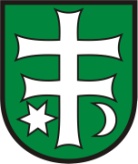 Mestské zastupiteľstvo ŠuranyKomisia životného prostredia, verejného poriadku a bezpečnosti